Расчетно-графическое задание № 4 Вариант 181.	В  ртутном  диффузионном насосе ежеминутно испаряется 100 г  ртути.  Чему должно быть равно сопротивление нагревателя насоса,  если  нагреватель  включается в сеть напряжением 127 В? Удельную  теплоту преобразования ртути принять равной 2.96*10**6 Дж/кг.     Ответ: R=33 Ом. Рисунок : нет.  2.	На расстоянии r1=4 см от бесконечно длинной заряженной нити  находится  точечный  заряд  q=0.66 нКл. Под действием поля заряд  приближается  к нити до расстояния r2=2 см; при этом совершается  работа A=50 эрг. Найти линейную плотность заряда ТАУ на нити.     Ответ: ТАУ=0.6 мкКл/м. Рисунок: нет  3.	Сила  тока  в  проводнике  равномерно увеличивается от 0 до  некоторого максимального значения в течение времени 10 с. За это  время   в   проводнике  выделилось  количество  теплоты  1  кДж.  Определить   скорость   нарастания   тока   в  проводнике,  если  сопротивление R его равно 3 Ом.     Ответ: 1 А/с. Рисунок: нет.  4.	Радиус    внутреннего    шара    вакуумного    сферического  конденсатора r= =1 см, радиус внешнего шара R=4 см. Между шарами  приложена разность потенциалов U=3 кВ. Какую скорость v получает  электрон,  приблизившись с расстояния x1=3 см до расстояния x2=2  см?     Ответ: v=(2*q*U*r*R*(x1-x2)/m*(R-r)*x1*x2)**(1/2)=1.54*10**7  м/с. Рисунок: нет  5.	В  схеме  рис. 47 E1=2E2, R1=R3=20 Ом, R2=15 Ом и R4=40 Ом.  Амперметр  показывает  1.5  А (ток через него идет снизу вверх).  Найти E1 и E2, а также силы токов I1 и I2, идущих соответственно  через  сопротивления R2 и R3.Сопротивлением батарей и амперметра  пренебречь.     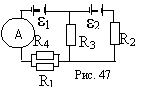 Ответ: E1=24 B; E2=12 B; I2=1.2 A; I3=0.3 A. Рисунок : N47.  6.	Прямая,   бесконечная,   тонкая   нить   несет   равномерно  распределенный   по   длине   заряд  (1  мкКл/м).  В  плоскости,  содержащей  нить, перпендикулярно нити находится тонкий стержень  длиной 1. Ближайший к нити конец стержня находится на расстоянии  l  от  нее.  Определить  силу  взаимодействия,  приходящуюся  на  отрезок нити длиной 1 м. Расстояние между ними равно 10 см.     Ответ: 1,25 мН. Рисунок: нет.  7.	Протон начальная скорость которого равна 100 км/с, влетел в  однородное  электрическое  поле  (E=300  В/см)  так,  что вектор  скорости  совпал  с направлением линий напряженности. Какой путь  должен  пройти  протон  в  направлении  линий  поля,  чтобы  его  скоростью удвоилась?     Ответ: 5,19 мм. Рисунок: нет.  8.	Между   двумя   вертикальными   пластинами   на  одинаковом  расстоянии  от  них  падает  пылинка.  Вследствие  сопротивления  воздуха  пылинка  падает  с постоянной скоростью v=2 см/с. Через  какое  время t после подачи на пластины разности потенциалов U=3  кВ  пылинка  достигнет  одной  из пластин? Какое расстояние l по  вертикали  пылинка пролетит до попадания на пластину? Расстояние  между  пластинами d=2 см, масса пылинки m=2*10**(-9) г, ее заряд  q= =6.5*10**(-17) Кл.     Ответ: t=1 с; l=2 см. Рисунок: нет  9.	В  схеме  рис.  49 E1=E2=110 В, R1=R2=200 Ом, сопротивление  вольтметра  1000  Ом. Найти показания вольтметра. Сопротивлением  батарей пренебречь.     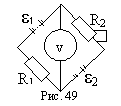 Ответ: 100 B. Рисунок : N49.  10.	Определить потенциал электрического поля в точке, удаленной  от зарядов Q1= - 0,2 мкКл и Q2 = 0,5 мкКл соответственно на r1 =  15  см  и r2= 25 см. Определить также минимальное и максимальное  расстояния между зарядами, при которых возможно решение.     Ответ: 6 кВ;10 см;40 см. Рисунок: нет.  